Б О Й О Р О K                           № 83                         ПОСТАНОВЛЕ Н И Е 19 декабрь  2019 йыл                                                     19 декабря     2019 года     Об утверждении Порядка кассового обслуживания бюджета сельского поселения Качегановский сельсовет муниципального района Миякинский район Республики Башкортостан в условиях открытия и ведения лицевых счетов для учета операций по исполнению расходов бюджета сельского поселения Качегановский сельсовет муниципального района Миякинский район Республики БашкортостанВ соответствии со статьей 215.1 Бюджетного кодекса Российской Федерации,  Законом Республики Башкортостан «О бюджетном процессе в Республики Башкортостан» и решения Совета сельского поселения Качегановский сельсовет муниципального района Миякинский район Республики Башкортостан от 21.03.2013 № 137 «Об утверждении положения о бюджетном процессе в сельском поселении Качегановский сельсовет муниципального  района Миякинский район Республики Башкортостан» с внесенными изменениями от 15.04.2016 г. № 44, постановляю:	1.Утвердить прилагаемый  Порядок кассового обслуживания бюджета сельского поселения Качегановский сельсовет муниципального района Миякинский район Республики Башкортостан в условиях открытия и ведения лицевых счетов для учета операций по исполнению расходов бюджета сельского поселения Качегановский сельсовет муниципального района Миякинский район  Республики Башкортостан2.Установить, что настоящее  постановление вступает в силу                                                 с 1 января 2020 года.3. Признать утратившим силу постановление Главы сельского поселения Качегановский сельсовет  муниципального района Миякинский район Республики Башкортостан от 01.12.2008 года № 35 «Об утверждении Порядка кассового обслуживания бюджета сельского поселения Качегановский сельсовет муниципального района Миякинский район Республики Башкортостан в условиях открытия и ведения лицевых счетов для учета операций по исполнению расходов бюджета сельского поселения Качегановский сельсовет муниципального района Миякинский район  Республики Башкортостан».               4.Контроль за исполнением настоящего постановления оставляю за собой. Глава сельского поселения                                                         Г.Р. Кадырова    Утвержден                                                                                                                                 Постановлением главы  сельского поселения Качегановский сельсовет                                                                                                         МР Миякинский   район                                                                                                         Республики Башкортостан                                                                                 От19 декабря 2019г. № 83  ПОРЯДОККАССОВОГО ОБСЛУЖИВАНИЯ БЮДЖЕТА сельского поселениЯ КАЧЕГАНОВСКИЙ сельсовет МУНИЦИПАЛЬНОГО РАЙОНА миякинский РАЙОН РЕСПУБЛИКИ БАШКОРТОСТАНВ УСЛОВИЯХ ОТКРЫТИЯ И ВЕДЕНИЯ ЛИЦЕВЫХ СЧЕТОВ ДЛЯ УЧЕТАОПЕРАЦИЙ ПО ИСПОЛНЕНИЮ РАСХОДОВ БЮДЖЕТА сельского поселения КАЧЕГАНОВСКИЙ сельсовет МУНИЦИПАЛЬНОГО РАЙОНА миякинский РАЙОН  РЕСПУБЛИКИ БАШКОРТОСТАНI. Общие положения1.1. Настоящий Порядок кассового обслуживания бюджета сельского поселения Качегановский  сельсовет муниципального района Миякинский район Республики Башкортостан в условиях открытия и ведения лицевых счетов для учета операций по исполнению расходов бюджета сельского поселения Качегановский сельсовет муниципального района Миякинский район Республики Башкортостан (далее - Порядок) разработан на основании положений статей 215.1, 241.1 Бюджетного кодекса Российской Федерации, Закона Республики Башкортостан "О бюджетном процессе в Республике Башкортостан" и решения  Совета сельского поселения Качегановский сельсовет муниципального района Миякинский район Республики Башкортостан от 21.03.2013 № 135 «Об утверждении положения о бюджетном процессе в сельском поселении Качегановский сельсовет муниципальном районе Миякинский район» и устанавливает порядок кассового обслуживания исполнения бюджета сельского поселения Качегановский сельсовет муниципального района Миякинский район Республики Башкортостан» с внесенными изменениями от 15.04.2016 г. № 44 (далее – сельское поселение) в условиях открытия и ведения лицевых счетов для учета операций, осуществляемых участниками бюджетного процесса.1.2. В целях настоящего Порядка:Участниками бюджетного процесса являются:главный распорядитель бюджетных средств;распорядитель бюджетных средств;получатель бюджетных средств;главный администратор источников финансирования дефицита бюджета, осуществляющий операции с источниками внутреннего финансирования дефицита бюджета, и главный администратор источников финансирования дефицита бюджета, осуществляющий операции с источниками внешнего финансирования дефицита бюджета (далее - главный администратор источников финансирования дефицита бюджета);администратор источников финансирования дефицита бюджета, осуществляющий операции с источниками внутреннего финансирования дефицита бюджета, и администратор источников финансирования дефицита бюджета, осуществляющий операции с источниками внешнего финансирования дефицита бюджета (далее - администратор источников финансирования дефицита бюджета);получатель бюджетных средств, осуществляющий в соответствии с бюджетным законодательством Российской Федерации и Республики Башкортостан операции с бюджетными средствами (в том числе в иностранной валюте) на счете, открытом ему в учреждении Центрального банка Российской Федерации или кредитной организации (далее - в банках), а также казенное учреждение, находящееся за пределами Республики Башкортостан или Российской Федерации и получающее бюджетные средства от главного распорядителя бюджетных средств в иностранной валюте (далее - иной получатель бюджетных средств);администратор источников финансирования дефицита бюджета, осуществляющий отдельные бюджетные полномочия главного администратора источников финансирования дефицита бюджета, в ведении которого он находится (далее - администратор источников финансирования дефицита бюджета с полномочиями главного администратора).На обособленное подразделение получателя бюджетных средств, администратора источников финансирования дефицита бюджета, указанное в их учредительных документах, действующее на основании утвержденного получателем бюджетных средств (администратором источников финансирования дефицита бюджета) положения, наделенное имуществом, находящимся в оперативном управлении получателя бюджетных средств (администратора источников финансирования дефицита бюджета) и обязанностью ведения бухгалтерского учета (далее - обособленное подразделение), распространяются, соответственно, положения настоящего Порядка, регламентирующие вопросы в отношении получателя бюджетных средств, администратора источников финансирования дефицита бюджета.Бюджетные ассигнования, лимиты бюджетных обязательств, предельные объемы финансирования  являются бюджетными данными.Платежные поручения, на основании которых осуществляются операции по списанию и зачислению средств в учреждении Центрального банка Российской Федерации или кредитной организации (далее - в банках), оформленные в соответствии с Положением Центрального банка Российской Федерации от 19 июня 2012  года № 383-П «О правилах осуществления перевода денежных средств» с учетом требований, установленных совместным Положением Центрального банка Российской Федерации  и Министерства финансов Российской Федерации от 18 февраля 2014 года  № 414-П и 8н «Об особенностях расчетного и кассового обслуживания территориальных органов Федерального казначейства, финансовых органов субъектов Российской Федерации (муниципальных образований) и органов управления государственными  внебюджетными фондами Российской Федерации» (далее - Положение № 414-П/8н) и настоящим Порядком, являются расчетными документами.1.3. Кассовое обслуживание исполнения бюджета сельского осуществляется через Управление Федерального казначейства по Республике Башкортостан (далее - УФК по Республике Башкортостан) по варианту с открытием лицевого счета бюджета сельского поселения.При кассовом обслуживании исполнения бюджета сельского поселения информационный обмен между участниками бюджетного процесса и Финансовым управлением Администрации муниципального района Миякинский район Республики Башкортостан (далее – Финансовое управление) осуществляется в электронной форме с применением средств электронной подписи (далее - в электронной форме) в соответствии с законодательством Российской Федерации и Республики Башкортостан на основании Договора (соглашения) об обмене электронными документами, заключенного между участником бюджетного процесса и Финансовым управлением и требованиями, установленными законодательством Российской Федерации и Республики Башкортостан.Если у участника бюджетного процесса или Финансового управления отсутствует техническая возможность информационного обмена в электронной форме, обмен информацией между ними осуществляется с применением документооборота на бумажных носителях с одновременным представлением документов на машинном носителе (далее - на бумажном носителе).Документооборот по кассовому обслуживанию исполнения бюджета сельского поселения, содержащий сведения, составляющие государственную тайну, осуществляется в соответствии с настоящим Порядком с соблюдением требований законодательства Российской Федерации о защите государственной тайны.II. Порядок кассового обслуживания исполнения бюджета сельского поселения2.1. Основания для проведения операций по кассовым выплатам из бюджета сельского поселения 2.1.1. Для осуществления кассовых выплат получатели бюджетных средств и администраторы источников финансирования дефицита бюджета представляют в Финансовое  управление, в электронной форме или на бумажном носителе следующие платежные документы:Заявку на кассовый расход согласно приложению N 1 к настоящему Порядку;Заявку на возврат согласно приложению N 2 к настоящему Порядку.2.1.2. Финансовое управление проверяет правильность формирования Заявки на кассовый расход, Заявки на возврат (далее - Заявка) на наличие в представленной Заявке реквизитов и показателей, предусмотренных к заполнению клиентом, а также их соответствие друг другу, реестровым записям Сводного реестра главных распорядителей, распорядителей и получателей средств бюджета сельского поселения, главных администраторов и администраторов доходов бюджета сельского поселения, главных администраторов и администраторов источников финансирования дефицита бюджета сельского поселения (далее - Сводный реестр).2.1.3. При приеме Заявки на бумажном носителе подлежит проверке:соответствие формы представленной Заявки форме, утвержденной настоящим Порядком;наличие в Заявке подписи руководителя или иного лица с правом первой подписи и главного бухгалтера или иного лица с правом второй подписи, указанного в представленной клиентом Карточке образцов подписей, а также соответствие подписей данных лиц образцам, имеющимся в Карточке образцов подписей, представляемой получателем средств, администратором источников финансирования дефицита бюджета в установленном порядке и по установленной форме;отсутствие в представленной Заявке исправлений;идентичность экземпляров, представленных на бумажном и машинном носителях.2.1.4. В случае если форма или содержание Заявки не соответствуют установленным требованиям, или подписи на ней будут признаны не соответствующими образцам, имеющимся в Карточке образцов подписей, Финансовое управление в установленные сроки:при бумажном документообороте между Финансовым управлением и клиентом возвращают клиенту Заявку с приложением Протокола, сформированного по форме согласно приложению N 3 к настоящему Порядку, в котором указывается причина возврата;при электронном документообороте между Финансовым управлением и клиентом направляют клиенту Протокол в электронной форме, в котором указывается причина возврата.2.1.5. Если Заявка соответствует требованиям, установленным пунктами 2.1.2 - 2.1.3 настоящего Порядка, Финансовое управление после проведения проверки Заявки на кассовый расход и документов, необходимых для оплаты денежных обязательств получателей бюджетных средств или администраторов источников финансирования дефицита бюджета в соответствии с требованиями, установленными Порядком санкционирования оплаты денежных обязательств получателей средств бюджета сельского поселения и администраторов источников финансирования дефицита бюджета сельского (далее - Порядок санкционирования), принимает Заявку на кассовый расход к исполнению.2.1.6. Для перечисления средств иному получателю бюджетных средств, главный распорядитель (распорядитель) бюджетных средств, в ведении которого находится иной получатель бюджетных средств, формирует Заявку на кассовый расход и представляет ее в Финансовое управление.Исполнение Заявки на кассовый расход, указанной в абзаце первом настоящего пункта, осуществляется после выполнения процедур, установленных пунктами 2.1.2 - 2.1.5 настоящего Порядка.2.1.7. При реорганизации получателя средств, передача кассовых выплат и поступлений, отраженных в соответствующем разделе лицевого счета получателя бюджетных средств, осуществляется на основании Акта приемки-передачи кассовых выплат и поступлений по форме согласно приложению N 8 к настоящему Порядку (форма по ОКУД 0531728).2.2. Основания для проведения операций по кассовым выплатам из бюджета сельского поселения2.2.1. Для осуществления кассовых выплат Финансовое управление представляет в УФК по Республике Башкортостан в соответствии с документом, определяющим порядок и условия обмена информацией между Финансовым управлением и Управлением при кассовом обслуживании исполнения бюджета сельского поселения (далее - Регламент), расчетные документы в электронной форме или на бумажном носителе.2.2.2. Расчетные документы, представленные Финансовым управлением в УФК по Республике Башкортостан на осуществление выплат с единого счета бюджета сельского поселения, составляются в соответствии с Положением N 414-П/8н с учетом следующих особенностей:- в поле "Назначение платежа" перед текстовым указанием назначения платежа указывается в скобках код бюджетной классификации и номер лицевого счета бюджета сельского поселения, открытый Финансовому управлению, иная необходимая для исполнения бюджета информация.2.2.3. Перечисление средств бюджета сельского поселения иным получателям бюджетных средств осуществляется на основании представленных Финансовым управлением в УФК по Республике Башкортостан расчетных документов на перечисление средств на счета иных получателей бюджетных средств, открытые в банках с указанием необходимых кодов бюджетной классификации.2.2.4. Проведение кассовых операций по кассовым выплатам из бюджета сельского поселения осуществляется с предварительным санкционированием оплаты денежных обязательств Финансовым управлением в соответствии с установленным Порядком санкционирования.2.3. Особенности проведения операций по кассовым выплатампо внебанковским операциям2.3.1. В случае если получатель бюджетных средств (администратор источников финансирования дефицита бюджета) сельского поселения перечисляет средства другому получателю бюджетных средств (администратору источников финансирования дефицита бюджета) сельского поселения, которому открыт лицевой счет получателя бюджетных средств (администратора источников финансирования дефицита бюджета) в Финансовом управлении, а также в случае представления клиентом Заявки на кассовый расход для перечисления средств на открытый ему же лицевой счет (далее - внебанковская операция), данная внебанковская операция проводится Финансовым управлением без движения средств на лицевых счетах сельского поселения, открытых в УФК по Республике Башкортостан и банке.В указанных в настоящем пункте случаях, получатель бюджетных средств (администратор источников финансирования дефицита бюджета) представляет в Финансовый управление, Заявку на кассовый расход с указанием номера лицевого счета для перечисления средств, суммы платежа в разрезе кодов классификации расходов бюджетов, счета, открытого сельскому поселению в УФК по Республике Башкортостан и банке.2.3.2. Операции по восстановлению получателем бюджетных средств (администратором источников финансирования дефицита бюджета) суммы произведенной им кассовой выплаты с одного кода бюджетной классификации на другой код бюджетной классификации, в соответствии с бюджетным законодательством, также классифицируются как внебанковские операции.Такие операции осуществляются на основании представленной получателем бюджетных средств (администратором источников финансирования дефицита бюджета) в Финансовое управление, Заявки на кассовый расход. При этом Заявка на кассовый расход оформляется с учетом следующих особенностей:в разделе "Реквизиты контрагента" указываются реквизиты клиента;в графе "Код по БК плательщика" раздела 5 "Расшифровка заявки на кассовый расход" указывается код бюджетной классификации, по которому увеличивается сумма кассовой выплаты;в графе "Код по БК получателя" раздела 5 "Расшифровка заявки на кассовый расход" указывается код бюджетной классификации подлежащей восстановлению кассовой выплаты.2.3.3. Финансовое управление обрабатывает Заявку на кассовый расход по внебанковской операции. Указанная Заявка является основанием для проведения Финансовым управлением внебанковской операции без списания-зачисления средств на соответствующем счете Финансового управления и для отражения ее на соответствующих лицевых счетах.2.4. Подготовка расчетных документов для проведениякассовых выплат с единых счетов бюджетов2.4.1. На основании Заявок, представленных получателями средств (администраторами источников финансирования дефицита бюджета) и принятых к исполнению, Финансовое управление, формирует Распоряжение на кассовый расход по форме согласно приложению N 4 к настоящему Порядку.На основании сформированных Распоряжений, Финансовое управление оформляет расчетные документы на перечисление средств с лицевого счета бюджета, открытого сельскому поселению в УФК по Республике Башкортостан на балансовом счете N 40204 "Средства местных бюджетов" (далее - счет N 40204), и со счетов, открытых сельскому поселению в банках.По средствам бюджета сельского поселения, подлежащим учету и отражению на лицевых счетах, открытых клиентам в УФК по Республике Башкортостан, Финансовое управление формирует расчетные документы для представления их в УФК по Республике Башкортостан.Заявка может быть отозвана клиентом до момента отправки Финансовое управление расчетного документа в УФК по Республике Башкортостан или банк.Для отзыва Заявки клиент представляет в Финансовое управление, Запрос на аннулирование заявки по форме согласно приложению N 5 (далее - Запрос на аннулирование заявки).2.5. Отражение операций по кассовым выплатами кассовым поступлениям на лицевых счетах2.5.1. Операции по списанию сумм платежей с лицевого счета бюджета, открытого Финансовому органу на счете N 40204  отражаются на соответствующих лицевых счетах, открытых участникам бюджетного процесса, по кодам бюджетной классификации.2.5.2. Кассовые выплаты на оказание муниципальных услуг (кассовые выплаты, связанные с выполнением публичных нормативных обязательств) осуществляются в пределах доведенных до получателя бюджетных средств лимитов бюджетных обязательств (бюджетных ассигнований) и не могут превышать доведенных с начала отчетного периода (текущего финансового года) предельных объемов финансирования с учетом ранее осуществленных платежей и восстановленных кассовых выплат в текущем финансовом году по соответствующим кодам классификации расходов бюджетов.Кассовые выплаты на погашение источников финансирования дефицитов бюджетов осуществляются в пределах доведенных до администратора источников финансирования дефицита бюджета бюджетных ассигнований с учетом ранее осуществленных платежей и восстановленных кассовых выплат в текущем финансовом году по соответствующим кодам классификации источников финансирования дефицитов бюджетов.2.5.3. Клиент вправе в пределах текущего финансового года уточнить операции по кассовым выплатам и (или) коды бюджетной классификации, по которым данные операции были отражены на лицевом счете клиента. Для уточнения указанных операций и кодов бюджетной классификации по операциям клиент представляет в УФК по Республике Башкортостан  Уведомление об уточнении вида и принадлежности платежа согласно приложению N 6 к настоящему Порядку.Внесение в установленном порядке изменений в учетные записи в части изменения кодов бюджетной классификации по произведенным клиентом кассовым выплатам возможно в следующих случаях:- при изменении на основании нормативных правовых актов Министерства финансов Российской Федерации или Министерства финансов Республики Башкортостан в соответствии с установленными бюджетным законодательством полномочиями принципов назначения, структуры кодов бюджетной классификации;- при ошибочном указании получателем бюджетных средств (администратором источников финансирования дефицита бюджета) в Заявке кода бюджетной классификации, на основании которого была отражена кассовая выплата на его лицевом счете, в случае если указанная ошибка не влечет создания нового бюджетного обязательства.На основании оформленного получателем (иным получателем) бюджетных средств (администратором источников финансирования дефицита бюджета) Уведомления об уточнении вида и принадлежности платежа осуществляется в установленном порядке уточнение кода бюджетной классификации на лицевом счете бюджета, открытого в УФК по Республике Башкортостан.Уточнение кода бюджетной классификации на лицевом счете получателя (иного получателя) бюджетных средств (администратора источников финансирования дефицита бюджета) осуществляется после уточнения кода бюджетной классификации в установленном порядке на лицевом счете бюджета, открытого сельскому поселению в УФК по Республике Башкортостан.Копия Уведомления об уточнении вида и принадлежности платежа, на основании которого Финансовым органом учитываются операции по уточнению кода бюджетной классификации на лицевом счете получателя (иного получателя) бюджетных средств (администратора источников финансирования дефицита бюджета), прилагается к Выписке из соответствующего лицевого счета и является основанием для отражения операции по уточнению кода бюджетной классификации в бюджетном учете.Учет операции по уточнению кода бюджетной классификации осуществляется при наличии:подписи руководителя сельского поселения (уполномоченного им лица) в поле "Отметка Финансового органа "Уведомления об уточнении вида и принадлежности платежа, представленного клиентом в УФК по Республике Башкортостан;на лицевом счете получателя бюджетных средств свободного остатка бюджетных данных по коду бюджетной классификации, на который кассовые выплаты должны быть отнесены, или на лицевом счете администратора источников финансирования дефицита бюджета свободного остатка бюджетных ассигнований по коду бюджетной классификации, на который кассовые выплаты должны быть отнесены, после проведения процедур санкционирования оплаты денежных обязательств в соответствии с порядком, установленным Порядком санкционирования.2.5.4. Суммы возврата дебиторской задолженности, образовавшейся у получателя бюджетных средств (администратора источников финансирования дефицита бюджета) в текущем финансовом году, учитываются на соответствующем лицевом счете как восстановление кассовой выплаты с отражением по тем же кодам бюджетной классификации, по которым была произведена кассовая выплата.Получатель бюджетных средств (администратор источников финансирования дефицита бюджета) информирует дебитора о порядке заполнения расчетного документа в соответствии с требованиями Положения N 414-П/8н.При этом в поле "Назначение платежа" расчетного документа должна содержаться ссылка на номер и дату расчетного документа сельского поселения, которым ранее была осуществлена кассовая выплата либо указаны иные причины возврата средств, а также могут быть указаны коды бюджетной классификации, по которым ранее была произведена кассовая выплата.2.5.5. Если кассовые поступления, зачисленные на счета сельского поселения, отнесены к невыясненным поступлениям и если в расчетных документах поступления были указаны ИНН и КПП получателя бюджетных средств (администратора источников финансирования дефицита бюджета), УФК по Республике Башкортостан направляет соответствующему получателю бюджетных средств (администратору источников финансирования дефицита бюджета) сельского поселения Запрос на выяснение принадлежности платежа согласно приложению N 7 к настоящему Порядку.В течение десяти рабочих дней со дня получения Запроса на выяснение принадлежности платежа получателем бюджетных средств (администратором источников финансирования дефицита бюджета) сельского поселения может быть представлено в УФК по Республике Башкортостан Уведомление об уточнении вида и принадлежности платежа, на основании которого поступившие суммы отражаются на лицевом счете получателя бюджетных средств (администратора источников финансирования дефицита бюджета) сельского поселения.В случае, если клиент отказывается от поступления, указанного в Запросе на выяснение принадлежности платежа, для информирования об этом УФК по Республике Башкортостан он направляет Уведомление об уточнении вида и принадлежности платежа, где в поле "Изменить на" указывает код бюджетной классификации невыясненных поступлений, а в поле "Код по БК платежного документа" указывается тот код бюджетной классификации, который был указан в Запросе на выяснение принадлежности платежа.Возврат средств, ошибочно зачисленных и отраженных на лицевом счете администратора источников финансирования дефицита бюджета сельского поселения осуществляется на основании Заявки на возврат, оформленной администратором источников финансирования дефицита бюджета (получателем бюджетных средств) сельского поселения.2.5.6. Суммы возврата дебиторской задолженности прошлых лет подлежат перечислению в установленном порядке дебитором получателя бюджетных средств (администратора источников финансирования дефицита бюджета) на счет N 40101, для перечисления в доход соответствующего бюджета.В случае если суммы возврата дебиторской задолженности прошлых лет поступили на счета N 40204, минуя счет N 40101, то не позднее пяти рабочих дней со дня отражения соответствующих сумм на лицевом счете получателя бюджетных средств (администратора источников финансирования дефицита бюджета) указанные суммы подлежат перечислению в установленном порядке получателем бюджетных средств (администратором источников финансирования дефицита бюджета) в доход бюджета.2.5.7. Учет кассовых поступлений производится на соответствующих лицевых счетах, открытых в Финансовом управлении на основании расчетных или кассовых документов в разрезе кодов бюджетной классификации.	V. Указания по заполнению форм документов,представленных в приложениях к Порядку5.1. При заполнении форм документов устанавливаются следующие общие правила:заголовочная часть формы документа заполняется в обязательном порядке;при отсутствии суммовых показателей в документе по соответствующим графе и строке указывается ноль ("0");на второй и последующих страницах документа указывается номер документа (при его наличии) и дата формирования документа.5.2. Формирование Заявки на кассовый расход осуществляется следующим образом.В наименовании формы документа указывается номер, присвоенный клиентом, оформляющим Заявку на кассовый расход.В заголовочной части формы документа указываются:дата, на которую сформирован документ, с отражением в кодовой зоне даты, на которую сформирован документ в формате "день, месяц, год" (00.00.0000);по строке "Наименование клиента" - наименование получателя бюджетных средств или администратора источников финансирования дефицита бюджета, формирующего Заявку на кассовый расход, или главного распорядителя (распорядителя) бюджетных средств в случае формирования Заявки на кассовый расход для перечисления средств на счет иного получателя бюджетных средств, находящегося в его непосредственном ведении с отражением в кодовой зоне номера лицевого счета клиента и его кода по Сводному реестру.При этом наименование клиента-участника бюджетного процесса в заголовочной части Заявки на кассовый расход должно соответствовать наименованию получателя бюджетных средств или администратора источников финансирования дефицита бюджета (главного распорядителя (распорядителя) бюджетных средств в случае формирования Заявки на кассовый расход для перечисления средств иному получателю бюджетных средств), указанному в соответствующей реестровой записи Сводного реестра.Номер лицевого счета клиента, указанный в кодовой зоне, должен соответствовать номеру соответствующего лицевого счета, открытому Финансовым управлением;по строке "Главный распорядитель бюджетных средств, главный администратор источников финансирования дефицита бюджета" - наименование главного распорядителя бюджетных средств или главного администратора источников финансирования дефицита бюджета сельского поселения, в ведении которого находится клиент, формирующий Заявку на кассовый расход с отражением в кодовой зоне кода главы.Наименование главного распорядителя бюджетных средств или главного администратора источников финансирования дефицита бюджета в заголовочной части Заявки на кассовый расход должно соответствовать наименованию главного распорядителя бюджетных средств или главного администратора источников финансирования дефицита бюджета, указанному в соответствующей реестровой записи Сводного реестра. При этом код главы, указанный в кодовой зоне, должен соответствовать коду, указанному в соответствующей реестровой записи Сводного реестра;по строке "Наименование бюджета" - "бюджет сельского поселения Качегановский сельсовет муниципального района Миякинский район Республики Башкортостан";по строке "Финансовый орган" - "наименование Финансового органа " – «Администрация сельского поселения Качегановский сельсовет муниципального района Миякинский район Республики Башкортостан»;Строка "Приоритет исполнения" может заполняться при наличии соответствующих полномочий. При этом в кодовой зоне Заявки на кассовый расход приоритет исполнения может быть указан цифрой.По строке «Вид средств для исполнения обязательств» указываются  наименование вида средств, за счет которых должна быть произведена кассовая выплата: средства бюджета, средства юридических лиц, средства, поступающие во временное распоряжение.Раздел 1. "Реквизиты документа" Заявки на кассовый расход заполняется следующим образом.По каждой строке указываются:в графе 1 - порядковый номер записи по строке;в графах 2, 3 - соответственно сумма Заявки на кассовый расход в валюте, в которой должна быть осуществлена выплата, и код валюты выплаты по Общероссийскому классификатору валют (далее - ОКВ);в графе 4 - сумма выплаты в рублях. Графа 4 заполняется в случае, если бюджетное обязательство было принято в иностранной валюте, а оплата осуществляется в рублях (в графах 2, 3 указываются соответственно сумма в валюте обязательства и код по ОКВ, в графе 4 - сумма выплаты в рублях);в графе 5 - признак авансового платежа. Если платеж является авансовым, в графе указывается "Да", если платеж не является авансовым - указывается "Нет";в графе 6 - сумма НДС в валюте заявки (при необходимости);в графах 7, 8, 9 - соответственно очередность, вид, назначение платежа.При этом в графе 9 указывается назначение платежа.При этом если Заявка на кассовый расход формируется для осуществления внебанковской операции, влекущей восстановление кассового расхода по соответствующему коду бюджетной классификации, то в графе 9 в скобках перед текстовым примечанием указывается номер бюджетного обязательства, по которому должно пройти восстановление средств.Раздел 2. "Реквизиты документа-основания" Заявки на кассовый расход заполняется следующим образом.По каждой строке в графах 1, 2, 3, 4 ,5 указываются соответственно вид, номер, дата, предмет (краткое содержание), номер копии сканированного документа-основания (государственный (муниципальный) контракт, договор, счет, накладная, акт выполненных работ, другое).Если заполняется раздел 2, раздел 4 Заявки на кассовый расход не заполняется.Раздел 3. "Реквизиты контрагента" Заявки на кассовый расход заполняется следующим образом.По каждой строке указываются:в графах 1, 2, 3, 4, 5 - соответственно наименование (фамилия, имя, отчество - для физического лица), ИНН, КПП, номер лицевого счета, номер банковского счета контрагента.Лицевой счет контрагента указывается в графе 4 в случае, если контрагент является участником бюджетного процесса, лицевой счет которого открыт в Финансовом органе;в графах 6, 7, 8 - наименование, БИК, номер корреспондентского счета банка, в котором открыт счет контрагента.В разделе 3 указываются реквизиты контрагента, которому перечисляются средства в соответствии с данной Заявкой на кассовый расход, либо реквизиты иного получателя бюджетных средств и его счета в банке.Раздел 4. "Реквизиты налоговых платежей" Заявки на кассовый расход заполняется следующим образом.По каждой строке указываются:в графе 1 - статус налогоплательщика;в графах 2, 3 - соответственно коды бюджетной классификации и коды по Общероссийскому классификатору территорий муниципальных образований (далее - коды ОКТМО);в графах 4, 8 - соответственно основание и тип платежа;в графе 5 - период времени, за который исчисляется сумма налога, подлежащая уплате;в графах 6, 7 - соответственно номер и дата документа-основания на перечисление средств в оплату налоговых платежей.Если заполняется раздел 4, раздел 2 Заявки на кассовый расход не заполняется.Раздел 5. "Расшифровка заявки на кассовый расход" Заявки на кассовый расход заполняется следующим образом.По каждой строке указывается:в графе 1 – уникальный идентификатор начислений (УИН) в случае его наличия;в графе 2 - по каждому виду средств, кроме средств, поступающих во временное распоряжение учреждения, указываются коды бюджетной классификации, по которым должны быть произведены выплаты:для расходов коды указываются по классификации расходов бюджетов;для источников финансирования дефицита бюджета коды указываются по классификации источников финансирования дефицита бюджетов;в графе 4 - коды бюджетной классификации, по которым должно осуществляться зачисление средств, перечисляемых в соответствии с данной Заявкой на кассовый расход; в случае, если получателем платежа является другой участник бюджетного процесса, лицевой счет получателя бюджетных средств которого открыт в Финансовом управлении;в графах 6, 7 - соответственно сумма в валюте Заявки на кассовый расход и сумма в валюте Российской Федерации по соответствующим кодам бюджетной классификации;в графе 8 - назначение платежа по соответствующему коду бюджетной классификации в соответствии с документом-основанием, подтверждающим возникновение денежного обязательства. Графа 8 заполняется, если назначение платежа меняется в зависимости от кода бюджетной классификации или сумм, указанных в Заявке на кассовый расход;в графе 9 - "Учетный номер обязательства" указывается номер обязательства, присвоенный Финансовым управлением обязательству при постановке его на учет. При этом учетный номер обязательства должен соответствовать номеру бюджетного обязательства, учтенному на лицевом счете получателя бюджетных средств, для исполнения которого формируется Заявка на кассовый расход. В случае первичного присвоения номера обязательству при регистрации Заявки на кассовый расход (без предварительной регистрации самого бюджетного обязательства) данное поле заполняется Финансовым управлением;в графе 12 - в случае необходимости, перед текстовым примечанием в скобках код цели, а также иная информация, необходимая для исполнения бюджета.Указанные в разделе 5 Заявки на кассовый расход коды бюджетной классификации должны соответствовать структуре и кодам бюджетной классификации, установленной Министерством финансов Российской Федерации на текущий финансовый год.На каждой завершенной странице Заявки на кассовый расход проставляются:подпись руководителя (уполномоченного им лица с указанием должности) клиента, подписавшего Заявку на кассовый расход и расшифровка подписи с указанием инициалов и фамилии;подпись главного бухгалтера (при наличии в штате) (уполномоченного руководителем лица с указанием должности) клиента и расшифровка подписи с указанием инициалов и фамилии, дата подписания документа.На последнем листе Заявки на кассовый расход на подписи ставится оттиск печати клиента так, чтобы подписи и расшифровки подписи читались ясно и четко.Каждая завершенная страница Заявки на кассовый расход должна быть пронумерована с указанием общего числа страниц документа.На последнем листе Заявки на кассовый расход ставится отметка Финансового управления о регистрации Заявки на кассовый расход. При этом указывается номер распоряжения на кассовый расход, присвоенный в Финансовом управлении, проставляется подпись работника Финансового управления, ответственного за обработку документа, его должность, расшифровка подписи с указанием инициалов и фамилии, номер телефона.В отметке Финансового управленияа об обработке Заявки на кассовый расход указывается дата обработки документа.5.4. Формирование Заявки на возврат осуществляется клиентом Финансового управления для возврата средств плательщику.В наименовании формы документа указывается номер, присвоенный клиентом, оформляющим Заявку на возврат.В заголовочной части формы документа указываются:дата, на которую сформирован документ, с отражением в кодовой зоне даты, на которую сформирован документ в формате "день, месяц, год" (00.00.0000).Дата заполнения документа должна быть не позднее даты текущего рабочего дня;по строке "Получатель бюджетных средств, администратор доходов бюджета, администратор источников финансирования дефицита бюджета" - наименование клиента, формирующего Заявку на возврат, с отражением в кодовой зоне номера соответствующего лицевого счета клиента, и его кода по Сводному реестру;по строке "Главный распорядитель бюджетных средств, главный администратор доходов бюджета, главный администратор источников финансирования дефицита бюджета" - наименование главного распорядителя средств бюджета, главного администратора доходов бюджета, главного администратора источников финансирования дефицита бюджета, в ведении которого находится клиент, формирующий Заявку на возврат, с отражением в кодовой зоне код главы;по строке "Наименование бюджета" - "бюджет сельского поселения Качегановский сельсовет муниципального района Миякинский район Республики Башкортостан";по строке "Финансовый орган" - "наименование Финансового органа " - «Администрация сельского поселения Качегановский сельсовет муниципального района Миякинский район Республики Башкортостан»;Раздел 1. "Реквизиты документа" Заявки на возврат заполняется следующим образом.По каждой строке указываются:в графе 1 - код бюджетной классификации, по которому должен быть осуществлен возврат;в графе 2 - наименование вида средств для осуществления возврата: средства бюджета, средства юридических лиц, средства поступающие во временное распоряжение. Для средств во временном распоряжении графа 1 не заполняется;в графе 3 - код ОКТМО. Графа заполняется в случае предоставления Заявки администратором доходов бюджета;в графах 4, 5, 6, 7, 8, 9 - соответственно сумма выплаты в валюте возврата, код валюты возврата по ОКВ, сумма возврата в валюте Российской Федерации, очередность, вид и назначение платежа.Раздел 2. "Реквизиты документа-основания" Заявки на возврат заполняется следующим образом.По каждой строке указываются:в графах 1, 2, 3 - соответственно вид, номер, дата документа-основания для осуществления возврата.Раздел 2. "Реквизиты документа-основания" Заявки на возврат выводится на бумажные носители и формируется в электронной форме в случае наличия информации для его заполнения.Раздел 3. "Реквизиты получателя" Заявки на возврат заполняется следующим образом.По каждой строке указываются:в графах 1, 2, 3 - соответственно наименование (фамилия, имя, отчество - для физического лица), ИНН, КПП получателя платежа;в графе 4 - лицевой счет получателя, в случае, если получатель платежа является участником бюджетного процесса, лицевой счет которого открыт Финансовым органом;в графе 5 - номер банковского счета получателя платежа;в графах 6, 7, 8 - соответственно наименование, БИК, номер корреспондентского счета банка, в котором открыт счет получателя платежа.На каждой завершенной странице Заявки на возврат проставляются:подпись руководителя (уполномоченного им лица с указанием должности) клиента, сформировавшего Заявку на возврат, и расшифровка подписи с указанием инициалов и фамилии;подпись главного бухгалтера (уполномоченного руководителем лица с указанием должности) клиента, расшифровка подписи с указанием инициалов и фамилии;дата подписания документа.Каждая завершенная страница Заявки на возврат должна быть пронумерована с указанием общего числа страниц документа.На последнем листе Заявки на возврат ставится отметка Финансового управления о регистрации Заявки на возврат. При этом указывается номер Заявки на возврат, присвоенный в Финансовом управлении и подпись работника Финансового управления ответственного за обработку документа, расшифровка подписи с указанием инициалов и фамилии, номер телефона.В отметке Финансового управления об обработке Заявки на возврат указывается дата обработки документа.5.8. Формирование Уведомления об уточнении вида и принадлежности платежа осуществляется клиентом Финансового управления следующим образом.В наименовании формы документа указывается номер, присвоенный Уведомлению об уточнении вида и принадлежности платежа клиентом.В заголовочной части формы документа указываются:дата, на которую сформирован документ, с отражением в кодовой зоне даты, на которую сформирован документ в формате "день, месяц, год" (00.00.0000);по строке "Получатель бюджетных средств, администратор источников финансирования дефицита бюджета" - наименование получателя бюджетных средств, администратора источников финансирования дефицита бюджета, который сформировал Уведомление об уточнении вида и принадлежности платежа, с отражением в кодовой зоне соответствующего номера лицевого счета и его кода по Сводному реестру.Строка "Получатель бюджетных средств, администратор источников финансирования дефицита бюджета" заполняется, если Уведомление об уточнении вида и принадлежности платежа сформировано получателем бюджетных средств или администратором источников финансирования дефицита бюджета;по строке "Главный распорядитель бюджетных средств, главный администратор источников финансирования дефицита бюджета" - наименование главного распорядителя бюджетных средств, главного администратора источников финансирования дефицита бюджета, в ведении которого находится клиент с отражением в кодовой зоне кода главы;по строке "Наименование бюджета" - "бюджет сельского поселения Качегановский сельсовет муниципального района Миякинский район Республики Башкортостан";по строке "Финансовый орган" - "наименование Финансового органа" - «Администрация сельского поселения Качегановский сельсовет муниципального района Миякинский район Республики Башкортостан»;по строке "Плательщик" - наименование учреждения, организации-плательщика или фамилия, имя, отчество физического лица-плательщика в соответствии с полученным Финансовым управленим в качестве приложения к банковской выписке расчетным документом, с отражением в кодовой зоне для учреждения, организации-плательщика его ИНН и КПП, а также номера банковского счета плательщика;по строке "Паспортные данные плательщика" для физического лица-плательщика - серия и номер паспорта, кем и когда выдан соответствующий документ в соответствии с полученным Финансовым управленим в качестве приложения к банковской выписке расчетным документом. Для учреждения, организации-плательщика строка не заполняется.Табличная часть с данными уточняемого расчетного документа Уведомления об уточнении вида и принадлежности платежа заполняется следующим образом.По каждой строке указываются:в графе 1 - порядковый номер записи;в графах 2, 3, 4 - соответственно наименование, номер и дата расчетного документа, полученного Финансовым управлением в качестве приложения к банковской выписке или иного уточняемого документа;в графе 5 - наименование получателя средств по расчетному документу или иному уточняемому документу.Если получателем средств по расчетному документу является бюджетное учреждение, то графа заполняется в соответствии с пунктом 1.2.4 Положения N 298-П/173н;в графах 6, 7 - соответственно ИНН и КПП получателя в соответствии с расчетным документом или иным уточняемым документом;в графах 9, 10 - соответственно коды бюджетной классификации и код цели, в соответствии с расчетным документом, полученным Финансовым управлением в качестве приложения к банковской выписке или иным уточняемым документом. В случае, если Уведомление формируется в ответ на Запрос на выяснение принадлежности платежа, то в графе 9 указывается код бюджетной классификации в соответствии с Запросом на выяснение принадлежности платежа;в графах 11, 12 - соответственно сумма платежа и назначение платежа в разрезе кодов бюджетной классификации в соответствии с расчетным документом, полученным Финансовым управлением в качестве приложения к банковской выписке или иным расчетным документом.Графа 12 может уточняться, если в расчетном документе или ином уточняемом документе в назначении платежа указывались коды бюджетной классификации плательщика.В графе 13 по каждому коду бюджетной классификации указывается необходимое примечание. В случае, если Уведомление об уточнении вида и принадлежности платежа предоставляется для осуществления переноса произведенного кассового расхода с одного на другой код бюджетной классификации, в соответствующей графе в скобках перед текстовым примечанием указывается номер Заявки на кассовый расход, в соответствии с которой Финансовым управлением был создан расчетный документ для осуществления кассового расхода.Табличная часть с изменениями в расчетном документе Уведомления об уточнении вида и принадлежности платежа заполняется следующим образом.В таблице заполняются только те графы, которые подлежат изменению по сравнению с исходным расчетным документом. Номер пункта указывается аналогичный номеру пункта таблицы с данными уточняемого расчетного документа.По каждой строке указываются:в графе 1 - порядковый номер записи в табличной части с данными уточняемого расчетного документа;в графе 2 - измененное наименование получателя средств. Если получателем средств по расчетному документу является бюджетное учреждение, то графа заполняется в соответствии с п. 1.2.4 Положения N 414-П/8н;в графах 3, 4 - соответственно измененные ИНН и КПП получателя;в графе 5 - измененный код по ОКТМО, если Уведомление об уточнении вида и принадлежности платежа сформировано администратором доходов бюджета;в графах 6, 7 - соответственно измененные коды бюджетной классификации и измененный код цели;в графах 8, 9 - соответственно измененная сумма платежа в разрезе кодов бюджетной классификации и измененное назначение платежа. В случае формирования Уведомления об уточнении вида и принадлежности платежа получателем бюджетных средств (администратором источников финансирования дефицита бюджета) может указываться в скобках код бюджетной классификации плательщика, если плательщиком по платежному документу является участник бюджетного процесса, лицевой счет которого открыт в Финансовом управлении.В случае формирования Уведомления об уточнении вида и принадлежности платежа получателем бюджетных средств для уточнения восстановленного кассового расхода в графе 9 в скобках указывается номер Заявки на кассовый расход, в соответствии с которой был создан расчетный документ.На последней странице Уведомления об уточнении вида и принадлежности платежа проставляются:подпись руководителя (уполномоченного им лица с указанием должности) клиента, подписавшего Уведомление об уточнении вида и принадлежности платежа, расшифровка подписи с указанием инициалов и фамилии;подпись работника клиента, ответственного за формирование Уведомления об уточнении вида и принадлежности платежа, его должность, расшифровка подписи с указанием инициалов и фамилии, номер телефона;дата подписания документа.В Отметке о принятии Уведомления об уточнении вида и принадлежности платежа проставляются:подпись руководителя (уполномоченного им лица с указанием должности) и расшифровка подписи с указанием инициалов и фамилии;подпись работника, ответственного за обработку документа, его должность, расшифровка подписи с указанием инициалов и фамилии, номер телефона;дата принятия на учет Уведомления об уточнении вида и принадлежности платежа.Каждая завершенная страница Уведомления об уточнении вида и принадлежности платежа на бумажном носителе должна быть пронумерована с указанием общего числа страниц документа.5.13. Формирование Запроса на выяснение принадлежности платежа осуществляется сельским поселением следующим образом.В наименовании формы документа указывается номер, присвоенный Запросу на выяснение принадлежности платежа.В заголовочной части формы документа указываются:дата, на которую сформирован документ, с отражением в кодовой зоне даты, на которую сформирован документ в формате "день, месяц, год" (00.00.0000);по строке "Получатель бюджетных средств, администратор источников финансирования дефицита бюджета" - наименование получателя бюджетных средств, администратора источников финансирования дефицита бюджета сельского поселения, которому направляется Запрос на выяснение принадлежности платежа, с отражением в кодовой зоне кода по Сводному реестру;по строке "Главный распорядитель бюджетных средств, главный администратор источников финансирования дефицита бюджета" - наименование главного распорядителя бюджетных средств, главного администратора источников финансирования дефицита бюджета сельского поселения, в ведении которого находится клиент, которому направляется Запрос на выяснение принадлежности платежа, с отражением в кодовой зоне кода главы:по строке "Наименование бюджета" - "бюджет сельского поселения Качегановский сельсовет муниципального района Миякинский район Республики Башкортостан";по строке "Финансовый орган" - "наименование Финансового органа"- «Администрация сельского поселения Качегановский сельсовет муниципального района Миякинский район Республики Башкортостан»;по строке "Плательщик" - наименование учреждения, организации-плательщика или фамилия, имя, отчество физического лица-плательщика в соответствии с полученным Финансовым управлением в качестве приложения к банковской выписке расчетным документом, с отражением в кодовой зоне для учреждения, организации-плательщика его ИНН и КПП;по строке "Паспортные данные плательщика" для физического лица-плательщика - серия и номер паспорта, кем и когда выдан соответствующий документ. Для учреждения, организации-плательщика строка не заполняется.Табличная часть Запроса на выяснение принадлежности платежа заполняется следующим образом.По каждой строке указываются:в графах 1, 2, 3 - соответственно наименование, номер и дата расчетного документа, полученного сельским поселением в качестве приложения к банковской выписке, по которому формируется Запрос на выяснение принадлежности платежа;в графах 4, 5 - соответственно ИНН и КПП получателя в соответствии с расчетным документом;в графах 6, 7 - соответственно коды бюджетной классификации. В случае, если код бюджетной классификации не был указан в расчетном документе, то указывается код бюджетной классификации невыясненных поступлений.в графе 8 - код по ОКТМО (при необходимости).в графах 9, 10 - соответственно сумма и назначение платежа в соответствии с расчетным документом, полученным сельским поселением в качестве приложения к банковской выписке.В заключительной части Запроса на выяснение принадлежности платежа проставляются:подпись работника, ответственного за формирование Запроса на выяснение принадлежности платежа, его должность, расшифровка подписи с указанием инициалов и фамилии, номер телефона;дата подписания документа.Каждая завершенная страница Запроса на выяснение принадлежности платежа на бумажном носителе должна быть пронумерована с указанием общего числа страниц документа.Башkортостан РеспубликаhыМиeкe районы муниципаль районыныn Кoсoгeн ауыл советы ауыл билeмehе 	Хакимиeте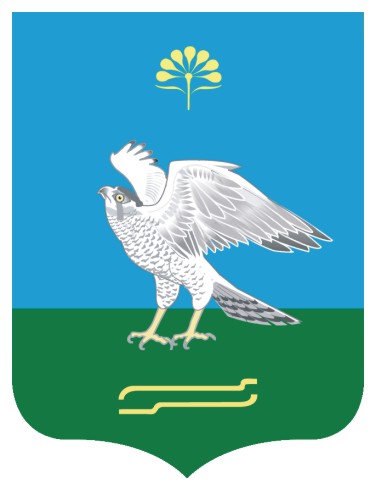 Администрация сельского поселения Качегановский сельсовет муниципального района Миякинский район Республики БашкортостанБашkортостан РеспубликаhыМиeкe районы муниципаль районыныn Кoсoгeн ауыл советы ауыл билeмehе 	ХакимиeтеАдминистрация сельского поселения Качегановский сельсовет муниципального района Миякинский район Республики Башкортостан